Развивающее занятие  со старшими дошкольниками«Как Колобок в школу пошёл» Мишкина О.А., педагог-психологЦель: формирование мотивационной готовности дошкольников к школьному обучению.Задачи:систематизировать знания детей о  школе и школьных требованиях; развивать произвольное внимание, память, мышление, творческие и коммуникативные способности;формировать интерес к обучению; способствовать развитию детского коллективаМатериалы и оборудование: компьютер, видеопроектор, презентация к занятию, задания для каждого ребёнка в тетрадях, перчаточные куклы сказки «Колобок».Ход занятияI.Ритуал начала занятияЦель: развитие чувства группового единства.- Дети, возьмите друг друга за руки.  Давайте вспомним девиз нашей группы:Мы с тобой рука в руке.Давай пожмём друг другу руки.Я желаю удачи тебе. Мы никогда не ведаем скуки.II. Игра-приветствие «Цветочек»Цель: содействие сплочению детского коллектива, создание атмосферы доверияДети передают игрушку цветочек друг другу и произносят фразу: «Добрый день…(имя соседа справа),  я рад(а) тебя видеть».III. Объявление темы занятияЦель: введение в тему, создание эмоционального настроя на предстоящую работу.Громко прозвенел звонок,Начинается урок.Мы ребят собрали в классе, чтобы сказку рассказать,А о ком сейчас расскажем, предлагаю угадать.Кто ушёл от бабки с дедом и оставил без обеда:Зайца, волка и медведя, даже хитрую лису?По тропинке он катился, и в лесочке очутился,У него румяный бок, кто же это? (Колобок) (Приложение 1.Презентация к занятию) (слайд 1)- Ребята, сегодня мы  расскажем  знакомую всем сказку «Колобок», но на новый лад, сочиним свою сказку. А называется она «Как колобок в школу пошёл»IV.Задания основной части занятияЗадание 1. Рассказ по цепочке (слайд 2)Цель: развитие памяти, творческих способностей обучающихся.- Ребята, а вы помните, как начинается русская народная сказка «Колобок»?Дети воспроизводят с помощью печаточных кукол начало сказки.- Почему мы называем эту сказку народной? - Испекла баба Колобок (слайд 3)Славный вышел Колобок,Пышный и румяный.Непоседе-КолобкуСтыть бы на окошке.Но решил он: «Убегу,Разомнусь немножко!»Прыг с окошка — и в лесокПокатился Колобок.Мимо елок и берез.Мимо бабочек, стрекозИ цветочков разных:Желтых, синих, красных.Видит в небе синевуИ зеленую траву,В небе солнце красно.Все вокруг прекрасно! Появляется колобок (кукла, которой манипулирует  педагог-психолог)Здравствуйте, детишки,Девчонки и мальчишки!Я спешил, я торопился,Чуть в канаву не свалился,На березку налетел,Носом два куста задел,А потом пять раз упал,Наконец, я к вам попал.Задание 2. Лабиринт (слайд 4)Цель: развитие зрительного восприятия, наглядно-образного мышления.- Ребята, найдите задание в своих тетрадях. Нам предстоит узнать, по какой дорожке доберётся Колобок до сказочного леса?Сначала обучающиеся «проходят» лабиринты с помощью указки, а затем самостоятельно вычерчивают «путь» колобка в своих тетрадях.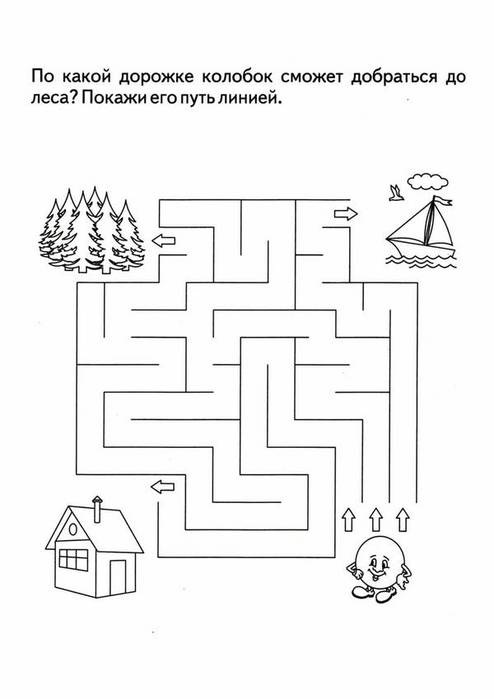 3.Физкультминутка для глаз «Колобок» (Видео mp 4)(слайд 5)- Дети, а каких зверей встречает колобок в лесу? (слайд 6) Колобок: Здравствуй, Заяц! (слайд 7)Заяц: Здравствуй, а ты – кто? Колобок (напевая): Я – весёлый Колобок, У меня румяный бок, На сметане я мешён, На окошечке стужён. Я от дедушки ушёл, Я от бабушки ушёл. А от тебя, Заяц, и подавно уйду! Заяц:  А куда ты уйдёшь? Колобок:  Как – куда? В школу! Я хочу учиться! Заяц: В школу? А что там хорошего? Уроки длинные, переменки – короткие. На уроках сидеть надо смирно, а попробуй усидеть, когда так прыгать хочется! Зачем тебе такая жизнь? Уж лучше я тебя съем! Колобок: Нет, Заяц! Это несправедливо. Ты мне лучше задание какое-нибудь дай, а если я не справлюсь, тогда и съешь меня! Заяц: Согласен! Какое же мне для тебя задание потруднее придумать? Уж больно ты румяный, да вкусный! Придумал! Нарисуй мой портретКолобок: (разочарованно). У-у-у! И только? Заяц: Ты будешь не просто мой портрет рисовать, будешь клеточки считать. Ну-ка, покажи какой ты внимательный и усидчивый.Задание 4. Графический диктант (слайд 8).Цель: развитие зрительного и слухового восприятия, координации в системе «глаз-рука», мелкой моторики.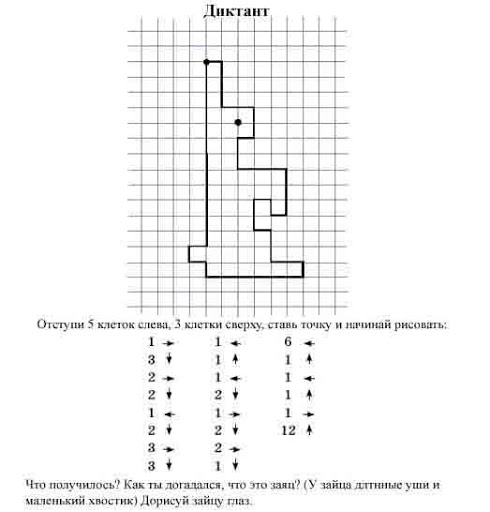 Колобок: Вот видишь, Заяц, как я умею рисовать, так что останешься ты ни с чем! Поёт:Я от бабушки ушёл, Я от дедушки ушёл, А от тебя, Заяц, и подавно уйду!Колобок: Фу! Еле убежал! Здравствуй, Волк! (слайд 9)Волк: Здравствуй! А ты – кто? Я тебя раньше не видел! Колобок (напевая): Я – весёлый Колобок, У меня румяный бок, На сметане я мешён, На окошечке стужён. Я от дедушки ушёл, Я от бабушки ушёл.Я от Зайца ушёл. А от тебя, Волк, и подавно уйду! Волк: А куда ты уйдёшь? Колобок: В школу! Хочу учиться! Волк: В школу? А что там хорошего? На уроках у доски отвечать приходится! А заданий на дом столько задают, что и в футбол поиграть некогда! Зачем тебе такая жизнь? Уж лучше я тебя съем! Колобок:  Нет, Волк, это несправедливо! Ты мне сначала задание какое-нибудь дай, а если я не справлюсь, тогда и съешь! Волк: Согласен! Какое же мне задание потруднее придумать? Уж больно ты румяный, да вкусный! Вот, придумал! Покажи,  как ты писать учишься, обведи по контуру деревья в лесу. Да смотри аккуратно,Колобок: Да это я умею! Задание 5. Контурные рисунки (слайд 10)Цель: развитие координации в системе «глаз-рука», мелкой моторики.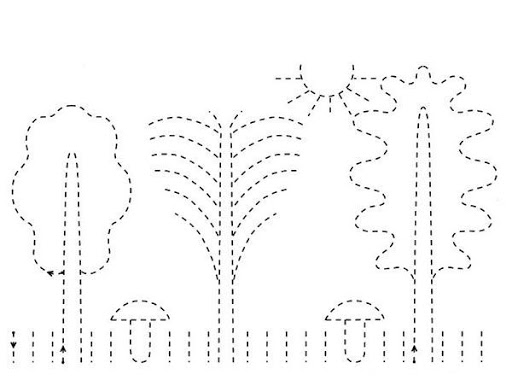 Волк: Ишь, ты, какой старательный! И ручку правильно держит и за стрелочками следит и обвёл аккуратно.Колобок: Спасибо, ребята, что постарались. Выручили меня! Поёт: Я от бабушки ушёл, Я от дедушки ушёл, Я от зайца ушёл,А от тебя, Волк, и подавно уйду! И в школу побегу быстрее тебя! Колобок:  Здравствуй, Медведь! (слайд 11)Медведь: Здравствуй, а ты кто? Колобок (напевая): Я – весёлый Колобок, У меня румяный бок, На сметане я мешён, На окошечке стужён. Я от дедушки ушёл, Я от бабушки ушёл. А от тебя, Медведь, и подавно уйду! Медведь: А куда ты уйдёшь? Колобок: Как – куда? В школу! Я хочу учиться! Медведь: В школу? И чего ты там не видел? Утром вставать надо рано, а так поспать хочется! Выходной день только раз в неделю, а каникул и вовсе не дождёшься! Давай я тебя лучше съем! Колобок: Нет, Медведь, это несправедливо! Ты мне сначала задание какое-нибудь дай, а если я не справлюсь, тогда и ешь меня. Медведь: Согласен. Какое же мне задание для тебя потруднее придумать? Уж больно ты румяный, да вкусный! Придумал! Будет тебе задание.Очень я люблю, когда дети делают зарядку. Спортом занимаются. Посмотрю, как ты к школе готовишься. Колобок: Да я хоть сейчас!Медведь: Ишь,  ты, какой быстрый! Здесь не одному надо показывать Вон, смотри, сколько ребят в классе сидит. И они пусть постараются, тебя не подведут! А то я съем тебя! Колобок: Ребята, поможете мне? 6. Физкультминутка « Зарядка для Колобка» (12.Видео mp 4)Цель:  снятие мышечного напряжения, восстановление работоспособности.Медведь: Ну, молодцы, ребята! Какие вы дружные!Колобок: Я – весёлый Колобок, У меня румяный бок, На сметане я мешён, На окошечке стужён. Я от дедушки ушёл, Я от бабушки ушёл. А от тебя, Медведь, и подавно уйду! Лиса: Здравствуй, Колобок, румяный бок! (слайд 13)Колобок: Здравствуй, Лиса! А ты откуда меня знаешь? Лиса: Я в школе учусь, книжки читаю, все сказки знаю. Колобок:  Правда? Вот и я в школу собрался, а Заяц, Волк и Медведь меня отговаривали и даже съесть хотели! Лиса: Не слушай их, Колобок, они в школу ходить не любят, ленятся. А ты иди в школу и учись хорошенько! Будешь умный, как я! Колобок: А ты, Лиса, не хвастаешь? Лиса: Не веришь – проверь! Колобок: Давайте, ребята, проверим, учится Лиса в школе или нет? Колобок: Тогда ответь, Лиса, на вопросы, которые мы тебе будем задавать! Задание 7. Школьная викторина (Приложение 1)Цель: систематизация знаний о школе, развитие мышления и речи.Колобок: Скажи, Лиса, чему учат в школе? Лиса: Это очень простой вопрос!Дети отвечают.
Колобок: А какие школьные правила ты знаешь?Дети отвечают.- Какого числа дети идут в школу?- Носят на спине, складывают туда книги и тетради?- Подарок, несут в руках и дарят учительнице?- Туда записывают домашнее задание и ставят оценки?- Как называется помещение, где занимаются школьники?- Как называется стол, за которым сидят школьники?-  Туда школьники идут 1 сентября?- Сообщает о перемене и зовет на урок?- Что складывают школьники в портфель?- Верхнюю одежду сдаем в …?- Как называется первая книга школьника?- В какое время года дети идут в школу?- В школе на доске чем пишут?- Как называется отпуск школьников?Колобок:  Молодец, Лиса! Видно, в школе, и, правда, ты хорошо учишься. Колобок. А ты меня, Лиса, не съешь? Лиса: Нет, Колобок, не съем. Мы с тобой вместе в школу ходить будем, подружимся! Да только и ты выполни моё задание. Помогайте, ребята.Задание 8.  Игра  «Собери портфель» (слайд 14)Цель: развитие произвольного внимания и  наглядно-образного мышления.- Ребята, посмотрите внимательно, как вы думаете, что вам потребуется в школе? (слайд 15)- Какие предметы на картинке лишние?. - Как одним словом можно назвать те предметы, которые остались?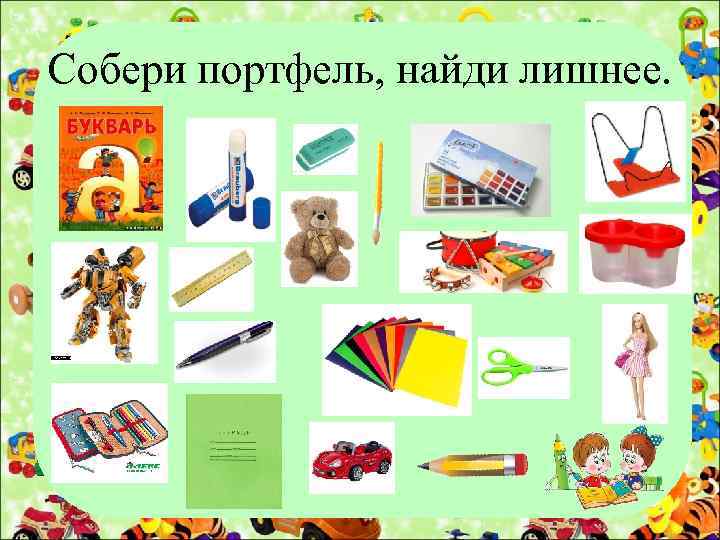 Колобок: Справились мы, Лиса, с твоим заданием?Лиса: Молодцы, ребята.Колобок: А запомнила ли ты, Лиса, мою песенку?Я – весёлый Колобок, У меня румяный бок, На сметане я мешён, На окошечке стужён. Я от дедушки ушёл, Я от бабушки ушёл. Я от зайца ушёл.Я от волка ушёл.От медведя я ушёл.А с тобой, Лиса, буду я дружить.Будем в школу мы ходить.Не зевать и не лениться,Будем хорошо учиться.Будем очень много знатьИ пятёрки получать. - Вот и закончилась, ребята, наша сказка. Подружились Лиса с колобком и стали вместе в школу ходить.(слайд 16)V. Диагностика мотивационной готовности к началу школьного обучения.Обучающимся предлагается ответить на вопросы и раскрасить 4 квадратика.1.Тебе хочется пойти в школу в первый класс?Если да, то закрась первый квадрат красным карандашом, если нет – синим, если пока не знаешь – жёлтым.2.Что тебе нравится больше всего?Если заниматься со взрослыми (читать книги, разговаривать, выполнять разные задания), то закрась второй квадрат красным карандашом, если смотреть телевизор – синим, если играть с игрушками – жёлтым.3.Ты остался бы ещё на один год дома (в детском саду) или пошёл бы в школу? Если хочешь пойти в школу, то закрась третий квадрат красным карандашом, если хочешь остаться в детском саду – закрась третий квадрат синим,  если не знаешь – жёлтым.4. Ты хотел бы учиться дома с мамой или в школе с учительницей?Если в школе с учительницей – закрась четвёртый квадрат красным карандашом, если дома с мамой –синим, не знаешь, где лучше – жёлтым.VI. Подведение итогов занятия, рефлексия.- Ребята, понравилось вам сочинять сказку?- А что вам больше всего понравилось в нашей сказке?- Чему мы с вами научились на занятии?- Какие задания вам показались самыми трудными?- Какие самыми интересными?- Чтобы вы захотели изменить в нашей сказке?- Что нового вы узнали?VII. Игра-прощание «Цветочек»Цель: содействие сплочению детского коллектива, создание атмосферы доверия.Дети передают игрушку цветочек друг другу и произносят фразу: «До свидания …(имя соседа справа),  до скорой встречи».